Информация о вакансиях по Республике Крымна 20 .09.2021гг.Вокальное искусствоМузыкально-инструментальное искусствоРежиссура театрализованных представлений и праздниковРежиссура театраХореографическое искусствоБиблиотечно-информационная деятельность.Музеология и охрана объектов культурного и природного наследияДизайнТуризм№ п/пНаименование организацииФИО и контактные данные руководителя организацииАдресНаименование вакансииКоличество ставок,зарплата1.Музыкальная студия "МУЗ MASTER"https://vk.com/muzzmast+7-978-978-47-66.VK - https://vk.com/poisk_muzykantov_crimea Instagram - poisk_muzykantov OK - https://ok.ru/group/53477711413455 Facebook - https://www.facebook.com/groups/108629179798252Крым, СимферопольПреподаватель игры на ударных (барабаны)   По результатам собеседования2.СтудияАлина Покровская+7 978 803 43 68СИМФЕРОПОЛЬ, центр городаНа постоянную работу требуются преподаватели по классу  гитары. Группа учеников уже набрана.  Основные направления: акустическая, классическая, электро- и бас-гитара, укулеле.Работа на постоянной основе, занятость полная3.Современная студия «Муз Мастер»+79789784766 и высылайте свои резюме в сообщениях https://vk.com/muzzmast  Крым, СимферопольПреподаватель по классу гитары!Главные критерии:- достойные музыкальные навыки и владение методикой преподавания;- ответственность;- заинтересованность в развитии;- умение общаться с людьми и отсутствие страха сцены;- любовь к своей работе и к людям;- способность работать в команде;4.Санаторий «Голден»+79891294446Ирина-менеджер по потбору  персоналаАлуштаАниматорыПроживание бесплатно, скидки на питание2 ставки27 650 Руб.5.Группа "Делирий"+7(978)834-73-36 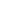 г.СимферопольБас-гитаристПо итогам собеседования6.Авторский проект+7(978)114-62-65 Евгений (Noble)г.СимферопольВокалистка, до 25 летВладение практикой эстрадного вокала не менее 2-х лет.По итогам собеседования7.Кавер-группа+7(978) 812-92- 83г.СимферопольБас-гитаристЗнание грифа, ответственность и дисциплинированность обязательны!!По итогам собеседования8.Крымская государственная филармония. Камерных хор «Таврический благовест»+73652600582г.СимферопольАртист хора 2 категории (тенор, альт, сопрано, бас)Исполнение хоровых партий. Наличие музыкального образования От 12 792 руб.и отличных вокальных музыкальных данных9.Поиск музыкантов.Крым+79788347336 https://vk.com/govnarivperedhttps://vk.com/poisk_muzykantov_crimea Instagram - poisk_muzykantov OK - https://ok.ru/group/53477711413455 Facebook - https://www.facebook.com/groups/108629179798252г.Симферополь Группа "Последний Миг Счастья" ищет гитаристаИграем в жанре альтернативный рок/регги.По итогам собеседования10.Музыкальный проект +7(978)729-33-07 Андрей. На этом же номере    Viber и WhatsApp.СимферопольНеобходима девушка-вокалистка петь havy-metal.По итогам собеседования11.Студия+7 (978) 713-65-17СимферопольВокалистыПо итогам собеседования12.Студия+7 (978) 713-65-17СимферопольЗвукоинженерПо итогам собеседования13.Red Guitar Pick https://vk.com/red_guitar_pickКрымПианист играть блюз!По итогам собеседования14.Караоке-бар Все вопросы по телефону +79788062675ЯлтаЗвукорежиссёрРабота ночная - с 20:00 до 8:00 Питание включено.1500 руб.смена.15.ГБОУ г.Севастополя «СОШ №57 с реализацией дополнительных программ в области искусств»ГУЗАНОВА ГАЛИНА ПАВЛОВНАТелефон:+7(8692)430067Эл. почта:gboushkola57@sev.gov.ruг. Севастополь,         ул Шевченко, д. 19Педагог-организатор        Должностные обязанностиорганизация самоуправления в детском коллективе, работа с детскими организациями школы, подготовка праздников, конкурсов, фестивалейот 14700 до 3560016.ГБУК г. Севастополя "Андреевский дворец культуры»+79782003464СевастопольРуководитель секции, кружкаот 16 300 ₽ до 20 100 ₽ за месяц17.Государственный академический музыкальный театр Республики Крым+73652544738" г.СимферопольКостюмерОбеспечение сценической одеждой артистов при проведении репетиций и спектаклей. Без предъявления требований к уровню образования и опыту работы От 25 000 руб.18.МОУ ОДО "Луганская школа-детский сад"+7(978)7810232ШЕГЕДА АЛЕКСАНДР АЛЕКСАНДРОВИЧluganskoe.uvk@yandex.ruр-н. Джанкойский, с. Луганское, пер. Центральный, д. 1Музыкальный руководитель.Социальный пакет,с 08-00 до 12-00ч. на 0,5 ставки. Зарплата в вакансии приведена из расчета полной занятости. Фактическая оплата производится пропорционально отработанному времени.от 1400019.МДОУ "Целинновский детский сад "Ромашка"ЧМУХ НАТАЛЬЯ ВИТАЛЬЕВНА+7(978)8398849romashka-celinnoe@mail.ruДжанкойский р-н, Целинное с, Садовая ул, дом 10Музыкальный руководитель. Социальный пакет. с 08-30 до 11-00ч на 0,5 ставки Зарплата в вакансии приведена из расчета полной занятости. Фактическая оплата производится пропорционально отработанному времени.от 2400020.МДОУ «крымковский детский сад «Тополек»КАМАЛОВА ЕКАТЕРИНА СЕРГЕЕВНАТелефон:+7(978)7384736Эл. почта:crimka_topolek23@mail.ruДжанкойский р-н, Крымка с, Садовая ул, дом 23Музыкальный руководитель.Социальный пакет с 08-00 до 12-00ч на 0,5 ставки Зарплата в вакансии приведена из расчета полной занятости. Фактическая оплата производится пропорционально отработанному времени.от 1461021.МБОУ ДО "КРЦДЮТ"КАШИРСКАЯ ЗУЛЬФИЯ ШАВКАТОВНАТелефон:+7(978)8253864Эл. почта:kir.cdut@mail.ruКировский р-н, Кировское пгт, Люксембург Розы ул, дом 47Педагог дополнительного образования.Педагог дополнительного образования, руководитель хора комплектует состав обучающихся и принимает меры по его сохранению в течение срока обучения. Составляет планы и программы занятий, обеспечивает их выполнение; ведёт установленную документацию и отчётность.22.ГАУК РК "Крымская государственная филармония"ЯНИ КОНСТАНТИН ФЕДОРОВИЧТелефон:+7(978)8001933Эл. почта:filarmonial@mail.ruг. Симферополь, ул. Пушкина, д. 3Артист - вокалист (солист).Временно  (по срочному трудовому договору). Предусмотрена выплата надбавки за выслугу лет.от 1394623.Государственное бюджетное учреждение дополнительного образования Республики Крым "Детский оздоровительный центр "Алые паруса"Рыбалко Валентина ВикторовнаТелефон:  +7(36569)21292Email:  alieparusa.ok@yandex.ruЕвпатория г, Заозерное пгт, Аллея Дружбы ул, дом 23Методист. Организация методической работы учреждения. Участие в формировании учебных групп, кружков и объединений обучающихся. Методическая помощь педагогическим работникам.от 21 233 руб.24.АО "Крымский содовый завод"Харченко Наталья ФедоровнаТелефон:  +7(365-65)28350Email:  kharchenkonf@sodaplant.ru Респ. Крым, г. Красноперекопск, ул. Проектная, д. 1Звукооформитель.Осуществляет под руководством звукооператора работу по синхронному шумовому оформлению фильма. Подбирает и синтезирует самостоятельно (или как руководитель бригады звукооформителей) шумовые факторы и исполняет их на инструментах и спецприспособлениях.от 22 516 руб.25.Муниципальное бюджетное общеобразовательное учреждение "Вилинская средняя школа №2 с русским и крымскотатарским языками обучения"Эмирова Айше ИльясовнаТелефон:  +7(978)8697119Email:  vilinskaya.schools@yandex.ruБахчисарайский р-н, Вилино с, Ленина ул, дом 108, корп. АУчитель музыки.Проводит занятия, используя разнообразные формы, приемы, методы и средства обучения, в том числе по индивидуальным учебным планам в рамках ФГОС, эффективно используя современные образовательные технологии, включая информационно-коммуникационные и цифровые образовательные ресурсы.от 17 906 руб.26.МБДОУ (ЯСЛИ-САД) №10 "АЛЕНУШКА"Макуха Людмила НиколаевнаТелефон:  +7(915)4459393Email:  alyonka10duz@mail.ruг.Красноперекопск, мкр. 10 микрорайон, д. 8Музыкальный руководитель.Осуществлять развитие музыкальных способностей и эмоциональной сферы, творческой деятельности воспитанников. Координировать работу педагогического персонала и родителей (лиц, их заменяющих) по вопросам музыкального воспитания детей.от 16 104 руб.27.Санаторно-курортный комплекс «GOLDEN FAMILY»+79891294446Эл.адрес:hr@golden-family.ruВедущий программы (Аниматор).По результатам собеседования.28.МБДОУ «Ильичёвский детский сад «Колобок»Сучкова Екатерина АлександровнаТелефон:  +7(978)8725128Email:  sov_ds.kolobok@crimeaedu.ruр-н. Советский, с. Ильичёво, ул. Дзержинского, д. 28AМузыкальный руководитель.14 000 - 30 000 руб.29.МКУК ЦКС Бахчисарайского района \Ракитина Ирина НиколаевнаТелефон:  +7(365-54)40466Email:  ok_okabr@mail.ruБахчисарайский р-н, Бахчисарай г, Симферопольская ул, дом 15Художественный руководитель.Руководит коллективом любительского театра - студии в г. Бахчисарае. Разрабатывает репертуарный план коллектива, осуществляет постановку спектаклей, ведет занятия с коллективом по обучению навыкам актерского мастерства.от 18 900 руб30.МКУК ЦКС Советского района района Ибрагимова Наталья ВасильевнаТелефон:  +7(36551)91108Email:  sovrdk@yandex.ruр-н. Советский, пгт. Советский, ул. 30 лет Победы, д. 21Художественный руководитель.СДК, с. Краснофлотское.. Планирует и организует работу по методическому руководству коллективами любительского искусства.от 18 000 руб.31.МКУК ЦКС Бахчисарайского района \Ракитина Ирина НиколаевнаТелефон:  +7(365-54)40466Email:  ok_okabr@mail.ruБахчисарайский р-н, Бахчисарай г, Симферопольская ул, дом 15Художественный руководитель.Работа в с. Предущельное. Организация и реализация тематических мероприятий в соответствии с планом.от 17 500 руб.32.МКУК ЦКС Бахчисарайского района Ракитина Ирина НиколаевнаТелефон:+7(365-54)40466Email:ok_okabr@mail.ruБахчисарайский р-н, с. ТабачноеХормейстер.               Работа в с. Табачное. Готовит с хоровым коллективом исполнение хоровых партий, ведет с артистами групповые и индивидуальные занятия в клубе.от 16 740 руб.33.Работа в школах Крыма89780182112 АртемКрым, СимферопольАдминистратор – организаторразвлекательно-познавательных мероприятий в школах Крыма.Частота выплат: Каждый день34.Музыкальная студия     «Музыкальный мастер»89789784766Симферополь, пр-т Кирова, 19АдминистраторГрафик работы: Сменный графикСмены: 2/2, плавающие выходныеЧастота выплат: Дважды в месяц25 000 руб.35.Агенство праздников «Чудеса»89787084846ЭльвираСимферополь, ул. Киевская, 80КостюмерОт 25 000 руб.36.Парк-отель «Порто Маре»+79788243697НатальяРеспублика Крым, АлуштаАниматор.- Организовывать досуг для больших и маленьких гостей.
- Проводить мероприятия, квесты, конкурсы, игры, развлечения, активности.
- Уметь организовывать досуг для гостей отеля всех возрастов.20 000 — 40 000 ₽37.Активити парк "Лимпопо"+79780002035СевастопольАниматор.- Проведение развлекательных мероприятий для наших маленьких гостей;- Проведение тематических квестов;- Проведение мастер-классов, аквагрим;- Ведение детских праздников;- Создание атмосферы праздника, в которую хочется возвращаться снова и снова.от 30 000 ₽38.Активити парк "Лимпопо"+79780002035ФеодосияАниматор.- Проведение развлекательных мероприятий для наших маленьких гостей;- Проведение тематических квестов;- Проведение мастер-классов, аквагрим- Ведение детских праздников;- Создание атмосферы праздника, в которую хочется возвращаться снова и снова.от 25 000 ₽39.Музыкальная студия «Муз Мастер».+79789784766Симферополь, пр-т Кирова, 19Администратор в музыкальную Студию.- прием и обработка заявок- составление расписания- работа в CRM-системе- работа с кассой и договорами- поддержание чистоты и порядка на Студии, контроль и обеспечение необходимых материалов для проведения занятий и мероприятий- участие в рабочих собраниях и мероприятиях Студии- ведение группы ВК, Instagram и пр.25 000 ₽40.Вокальная студия+79781110551 Владислава ИльиничнаСимферополь, Долгоруковская ул., 11/2Педагог по вокалу.проводить занятия по вокалу согласно графику, доводить учеников до результата, подготавливать на концерты и конкурсы, участвовать во внутренний мероприятиях студии25 000 ₽41.«Лаборатория Пингвинов»Колбаненко Виктория+7 (978) 7152455+7 (978) 0991011Симферополь, Кечкеметская улица, 29Аниматор - ведущий шоуот 10 000 до 40 000 руб42.Театр им. А.В.ЛуначарскогоКОНТАКТЫОбращаться в театрСевастополь, проспект НахимоваЗаведующий осветительным цехом40 000 — 50 000 руб. 43.Активити парк "Лимпопо" 89780002035ФеодосияАниматор25 000 руб..44.Активити парк "Лимпопо" 89780002035СевастопольАниматорОт 30 000 руб.45.Учреждение по организации детских праздников89780002035Керчь, Советская ул., 26Сотрудник для проведения детских праздниковОт 30 000 руб.46.Центр развития «Гармония»89787580600Керчь, ул. Горького, 2ВАдминистратор-аниматор детских праздников20 000 руб.47.Активити-парк «Лимпопо»89780002035Крым, СудакАниматор20 000 руб.48.В санаторно-курортный комплекс «Golden family Тел. +79891294446г.АлуштаНа постоянную работу так и на сезон,  требуется ведущий программы (аниматорОт 25 000 руб.49.Музыкальное Творчество Музыкальный Крым КАИР - Крымская ассоциация индустрии развлечений.89780182112 Ольга Васильевна	КрымСимферополь, Севастополь, Алупка Ялта Набор персонала на замещение открытых вакансий для работы в парках развлечений и отдыха в городе СимферопольПо итогам собеседования35 000 руб.50.Симфонический проект89869962666г. СимферопольТребуется клавишникВ масштабный коммерческий симфонический проект срочно требуется клавишник с хорошим опытом за плечами и личным музыкальным инструментом+ ноутбуком (желательно иметь навыки подключения клавиш к компьютеру и уметь работать с различными плагинами, симфоническими в том числе).После собеседования51.Оркестр духовых и народных инструментов+79787296473г. СимферопольАртист оркестра духового, народных инструментовМузыкант. Исполнение произведений на музыкальных инструментах с использованием различных техник игры.Среднее профессиональное. Наличие музыкального образования, военного билета.  .возраст согласно. Ст..34 ЗАКОНА 53-ФЗ.. Без требований к стажу работы. от 25 000 руб52.Крымская государственная филармония. Ансамбль «ДЖАЗ-РАНДЕВУ»+79788001933г. СимферопольАртист – вокалист 1 категории (тенор, баритон). Исполнение сольных партий.Среднее профессиональное. Наличие высшего профессионального музыкального образования при стаже работы в организации исполнительского искусства не  2  лет или среднее профессиональное образование со стажем работы  в должности артиста – вокалиста 2 категории не менее 5 лет .от 13 946 руб.53.МБДОУ №9 «Жар-птица»+79787602129г. СимферопольМузыкальный руководитель14 610-18 000 руб.54.МБДОУ № 16 «Лучик»=79788104450г. СимферопольМузыкальный руководительот 14 608 руб.55.МБДОУ № 51 «Аленушка»+73652 51 3337г. СимферопольМузыкальный руководительот 19 000 руб.56.Автономная некоммерческая организация «Профессиональная образовательная организация»«Финансово-экономический колледж»+79787508563г. СимферопольПроведение учебной, воспитательной работы.Наличие образования по направлению преподавания.Зарплата зависит от стимулирующих выплат.57.МБОУ «Средняя общеобразовательная школа № 13» муниципального образования городской округ Симферополь Республики Крым8(3652) 223396г. СимферопольРуководитель кружка (клуба по интересам, коллектив)19 560-32 000 руб.№ п/пНаименование организацииФИО и контактные данные руководителя организацииАдресНаименование вакансииКоличество ставок,зарплата1.МБДО 18, «Карандаш»Педагог дополнительного образования1 ставка2.Санаторий «Голден»+79891294446Ирина-менеджер по потбору  персоналаАлуштаПроживание бесплатно, скидки на питаниеАниматоры2 ставки27 650 Руб.3.ГБУК г.Севастополя «Андреевский дворец культуры»  +79782003464СевастопольРуководитель секции, кружкиот 16 300 ₽ до 20 100 ₽ за месяц4.МКУК ЦКС Симферопольского районаПрокопенко Дмитрий Александрович Телефон:+7(978)7568311Эл. Почта:okultura.simf@mail.ruСимферопольский р-н, Мирное с, Белова ул, дом 3Культорганизатор.Проведение массовых игр, коллективное игровое общение, организация представлений, проведение мероприятийот 150405.МБУК «МЦКДИБО»БАБИЧ АЛЛА РОМАНОВНАТелефон:+7(978)0973511Эл. Почта:razdolnoe_kultura@mail.ruр-н. Раздольненский, пгт. Раздольное, ул. Ленина, д. 5Культорганизатор.Организует представления, проводит вечера развлечений и другие формы организации досуга населения. Участвует в разработке и составлении сценариев, тематических программ, игровых форм коллективного досуга, художественном оформлении и музыкальном сопровождении мероприятий.От 127926.Государственное бюджетное учреждение дополнительного образования Республики Крым «Детский оздоровительный центр «Алые паруса»Рыбалко Валентина ВикторовнаТелефон:  +7(36569)21292Email:  alieparusa.ok@yandex.ruЕвпатория г, Заозерное пгт, Аллея Дружбы ул, дом 23Методист. Организация методической работы учреждения. Участие в формировании учебных групп, кружков и объединений обучающихся. Методическая помощь педагогическим работникам..От 21 233 руб.7.ООО «ГАРАНТ-СВ»Диана КуренковаТелефон:  +79315213164Email:  Job@mriya.meБатлер.Организация досуга гостей, решение всех организационных вопросов.Обязателен опыт в ресторанной сфере, знание английского языкадо 30 000 руб.8.Санаторно-курортный комплекс «GOLDEN FAMILY»+79891294446Эл.адрес:hr@golden-family.ruВедущий программы (Аниматор).По результатам собеседования.9.Индивидуальный предприниматель Лаврентьева Анастасия АлександровнаЛаврентьева Анастасия АлександровнаТелефон:  +7(978)7681886Email:  nastyaevp@mail.ruр-н. Симферопольский, с. Мирное, ул. Степная, д. 22АКульторганизатор детских внешкольных учреждений.Аниматор. Проведение детских мероприятий (утренников, дней рождений) в детской комнате»Рыбаленд» на территории рыбацкой деревни, в т.ч. выездные мероприятия, написани е сценариевОт 20 000 руб10.МКУК ЦКС Бахчисарайского р-наРакитина Ирина НиколаевнаТелефон:  +7(365-54)40466Email:  ok_okabr@mail.ruБахчисарайский р-н, Бахчисарай г, Симферопольская ул, дом 15Художественный руководитель.Руководит коллективом любительского театра – студии в г. Бахчисарае. Разрабатывает репертуарный план коллектива, осуществляет постановку спектаклей, ведет занятия с коллективом по обучению навыкам актерского мастерства.От 18 900 руб11.МКУК ЦКС Советского р-наИбрагимова Наталья ВасильевнаТелефон:  +7(36551)91108Email:  sovrdk@yandex.ruр-н. Советский, пгт. Советский, ул. 30 лет Победы, д. 21Художественный руководитель.СЕЛЬСКИЙ ДОМ КУЛЬТУРЫ с. Краснофлотское. Планирует и организует работу по методическому руководству коллективами любительского искусства.От 18 000 руб.12.МКУК ЦКС Бахчисарайского р-наРакитина Ирина НиколаевнаТелефон:  +7(365-54)40466Email:  ok_okabr@mail.ruБахчисарайский р-н, п. ПочтовоеРежиссер.Руководит коллективом любительского театра – студии в с. Почтовое. Разрабатывает репертуарный план коллектива, осуществляет постановку спектаклей, ведет занятия с коллективом по обучению навыкам актерского мастерства.От 17 500 руб.13.МКУК ЦКС Бахчисарайского р-наРакитина Ирина НиколаевнаТелефон:  +7(365-54)40466Email:  ok_okabr@mail.ruБахчисарайский р-н, Бахчисарай г, Симферопольская ул, дом 15Художественный руководитель.Работа в с. Предущельное. Организация и реализация тематических мероприятий в соответствии с планом.От 17 500 руб.14.Работа в школах Крыма89780182112 АртемКрым, СимферопольАдминистратор – организатор.Обязанности: договариваться с школами на проведение мероприятия. Иметь личный транспорт.40 000 — 60 000 ₽15.КАИР – Крымская ассоциация индустрии развлечений – проводит набор персонала на замещение открытых вакансий для работы в парках развлечений и отдыха в городе СимферопольАгенство праздников Чудеса89780182112 Ольга Васильевна89787084846ЭльвираСимферополь, Детский паркСимферополь, Киевская ул., 80.Оператор аттракционаСценарист – режиссер35 000 руб.От 30 000руб.16.Агенство праздников Чудеса89787084846ЭльвираСимферополь, Киевская ул., 80КостюмерОт 25 000 руб.17.Парк-отель «Порто Маре»+79788243697НатальяРеспублика Крым, АлуштаАниматор.- Организовывать досуг для больших и маленьких гостей.
- Проводить мероприятия, квесты, конкурсы, игры, развлечения, активности.- Уметь организовывать досуг для гостей отеля всех возрастов.20 000 — 40 000 ₽18.Активити парк «Лимпопо»+79780002035СевастопольАниматор.- Проведение развлекательных мероприятий для наших маленьких гостей;- Проведение тематических квестов;- Проведение мастер-классов, аквагрим;- Ведение детских праздников;- Создание атмосферы праздника, в которую хочется возвращаться снова и снова.От 30 000 ₽19.Активити парк «Лимпопо»+79780002035ФеодосияАниматор.- Проведение развлекательных мероприятий для наших маленьких гостей;- Проведение тематических квестов;- Проведение мастер-классов, аквагрим;- Ведение детских праздников;- Создание атмосферы праздника, в которую хочется возвращаться снова и снова.От 25 000 ₽20.Лаборатория пингвиновКолбаненко Виктория+7 (978) 7152455+7 (978) 0991011Симферополь, Кечкеметская улица, 29Аниматор – ведущий шоуот 10 000 до 40 00020.Лаборатория пингвиновКолбаненко Виктория+7 (978) 7152455+7 (978) 0991011Симферополь, Кечкеметская улица, 29Аниматор – ведущий шоу руб21.Театр им. А.В.ЛуначарскогоКОНТАКТЫОбращаться в театрСевастополь, проспект НахимоваЗаведующий осветительным цехом40 000 — 50 000 руб./месяц22.Активити парк «Лимпопо» 89780002035ФеодосияАниматор25 000 РУБ.23.Активити парк «Лимпопо» 89780002035СевастопольАниматорОт 30 000 руб.24.Учреждение по организации детских праздников89780002035Керчь, Советская ул., 26Сотрудник для проведения детских праздниковОт 30 000 руб.25.Центр развития «Гармония»89787580600Керчь, ул. Горького, 2ВАдминистратор-аниматор детских праздников20 000 руб.26.Активити-парк «Лимпопо»89780002035Крым, СудакАниматор20 000 руб.27.В санаторно-курортный комплекс «Golden family Тел. +79891294446г. АлуштаНа постоянную работу так и на сезон,  требуется ведущий программы (аниматорОт 25 000 руб.28.В санаторно-курортный комплекс «Golden family Тел. +79891294446г. АлуштаНа постоянную работу так и на сезон,  требуется ведущий программы (аниматор)От 25 000 руб.29.Государственный академический музыкальный театр Республики Крым+73652544738" г. СимферопольКостюмерОбеспечение сценической одеждой артистов при проведении репетиций и спектаклей. Без предъявления требований к уровню образования и опыту работы От 25 000 руб.30.МБОУ «Средняя общеобразовательная школа № 13» муниципального образования городской округ Симферополь Республики Крым8(3652) 223396г. СимферопольРуководитель кружка (клуба по интересам, коллектив)19 560-32 000 руб.№ п/пНаименование организацииФИО и контактные данные руководителя организацииАдресНаименование вакансииКоличество ставок,зарплата1.МБОУ СОШ № 31, г.Симферополь+79787427036 Мария ЕвгеньевнаСимферопольРуководитель хореографического коллектива0,5 ставки, 6 часов в неделю2.Санаторий «Голден»+79891294446Ирина-менеджер по потбору  персоналаАлуштаПроживание бесплатно, скидки на питаниеАниматоры2 ставки27 650 Руб.3.ГБУК г.Севастополя «Андреевский дворец культуры» +79782003464СевастопольРуководитель секции, кружкаот 16 300 ₽ до 20 100 ₽ за месяц4.ГАУ РК " Симферопольский государственный цирк им. Б.Тезикова». "Отдел КадровТелефон:  273415Email:  simfcirk@mail.ruул. Горького, 3, СимферопольАртист балета цирка. Исполнение танцевальных номеров (индивидуальных и групповых) на манеже цирка на цирковых мероприятияхот 25 000 руб.5.Государственное бюджетное учреждение дополнительного образования Республики Крым "Детский оздоровительный центр "Алые паруса"Рыбалко Валентина ВикторовнаТелефон:  +7(36569)21292Email:  alieparusa.ok@yandex.ruЕвпатория г, Заозерное пгт, Аллея Дружбы ул, дом 23Методист. Организация методической работы учреждения. Участие в формировании учебных групп, кружков и объединений обучающихся. Методическая помощь педагогическим работникамот 21 233 руб.6.ООО «ГАРАНТ-СВ»Диана КуренковаТелефон:  +79315213164Email:  Job@mriya.meБатлер.Организация досуга гостей, решение всех организационных вопросов.Обязателен опыт в ресторанной сфере, знание английского языкадо 30 000 руб.7.Санаторно-курортный комплекс «GOLDEN FAMILY»+79891294446Эл.адрес:hr@golden-family.ruВедущий программы (Аниматор).По результатам собеседования.8.МКУК ЦКС Бахчисарайского р-наРакитина Ирина НиколаевнаТелефон:  +7(365-54)40466Email:  ok_okabr@mail.ruБахчисарайский р-н, Бахчисарай г, Симферопольская ул, дом 15Балетмейстер.Работа в г. Бахчисарай. Балетмейстер участвует в подготовительном периоде подготовки новой постановки, собирая и анализируя необходимый хореографический, музыкальный, иконографический материал. Проводит отдельные репетиции. Участвует в планировании и обеспечении репетиционного процесса.от 16 120 руб.9Работа в школах Крыма89780182112 АртемКрым, СимферопольАдминистратор – организаторразвлекательно-познавательных мероприятий в школах Крыма.Частота выплат: Каждый день10Агенство праздников Чудеса89787084846ЭльвираСимферополь, Киевская ул., 80КостюмерОт 25 000 руб.11Парк-отель «Порто Маре»+79788243697НатальяРеспублика Крым, АлуштаАниматор.- Организовывать досуг для больших и маленьких гостей.
- Проводить мероприятия, квесты, конкурсы, игры, развлечения, активности.
- Уметь организовывать досуг для гостей отеля всех возрастов.20 000 — 40 000 ₽12Активити парк "Лимпопо"+79780002035СевастопольАниматор.- Проведение развлекательных мероприятий для наших маленьких гостей;- Проведение тематических квестов;- Проведение мастер-классов, аквагрим;- Ведение детских праздников;- Создание атмосферы праздника, в которую хочется возвращаться снова и снова.от 30 000 ₽13Филиал школы танцев «Дети на паркете»+79168861091НатальяРеспублика Крым, Феодосия, Земская ул., 6Администратор.- приветливо встречать родителей и детей и общаться с ними;- заключать договоры и принимать оплату;- вносить данные в программу;- следить за чистотой в танцевальном зале.11 000 — 13 000 ₽14Активити парк "Лимпопо"+79780002035ФеодосияАниматор.- Проведение развлекательных мероприятий для наших маленьких гостей;- Проведение тематических квестов;- Проведение мастер-классов, аквагрим;- Ведение детских праздников;- Создание атмосферы праздника, в которую хочется возвращаться снова и снова.от 25 000 ₽15Учреждение по организации детских праздников89780002035Керчь, Советская ул., 26Сотрудник для проведения детских праздниковОт 30 000 руб.16Сельский Дом культуры+79788485129 РустемБелогорский район, с. ЗеленогорскоеРуководитель хореографического коллектива1-2 раза в неделюОт 7 000 руб.17Студия балетной растяжки +79850020184Ольга КарнауховаГ. СевастопольПреподаватель18МБОУ «Гвардейская школа№ 1»3(652) 32 30 45Пос. ГвардейскоеПедагог дополнительного образования1,3 ставкиКонсультации по телефону.19В санаторно-курортный комплекс «Golden family Тел. +79891294446г. АлуштаНа постоянную работу так и на сезон,  требуется ведущий программы (аниматорОт 25 000 руб.20Государственный академический театр Республики Крым+73652544738" г. СимферопольКостюмерОбеспечение сценической одеждой артистов при проведении репетиций и спектаклей. Без предъявления требований к уровню образования и опыту работы От 25 000 руб.21МБОУ «Гвардейская школа № 1»3(652) 32 30 45Пос. ГвардейскоеВнеурочная деятельность по хореографии0,4  ставкиКонсультации по телефону22.Автономная некоммерческая организация «Профессиональная образовательная организация»«Финансово-экономический колледж»+79787508563г. СимферопольПроведение учебной, воспитательной работы.Наличие образования по направлению преподавания.Зарплата зависит от стимулирующих выплат.23.МБОУ «Средняя общеобразовательная школа № 13» муниципального образования городской округ Симферополь Республики Крым8(3652) 223396г. СимферопольРуководитель кружка (клуба по интересам, коллектив)19 560-32 000 руб.24.ФГУП «РТРС» Филиал» «Радиотелевизионный передающий центр Республики Крым»+79789380425г. СимферопольИнженер средств радио и телевидения.Высшее образование-специалист или магистратура23 600 руб.№ п/пНаименование организацииФИО и контактные данные руководителя организацииАдресНаименование вакансииКоличество ставок,зарплата1.Государственного бюджетного учреждения Республики Крым«Историко-культурный, мемориальный музей-заповедник «Киммерия М. А. Волошина»ПЕНЗИНА ЕЛЕНА НИКОЛАЕВНА+7(365-62)33029feo-muzeum.kadry@mail.ruФеодосия г, оробков аул, дом 13Научный сотрудник (в области философии, истории и политологии).Оформление и ведение инвентарных карточек (паспорта) музейного предмета. Регистрация музейных предметов в научно-справочных учетных документах. Регистрация музейных предметов в инвентарных книгах. Создание и редактирование текстов профессионального назначения. Проведение экскурсий.От 139462.МКУК «ЦБС» Бахчисарайского районаОВДЕЕНКО ЕЛЕНА МИХАЙЛОВНАТелефон:+7(978)8261885Эл. Почта:lib-cbs@bk.ru;Бахчисарайский р-н, Прохладное с. Ленина ул, дом 102Библиотекарь.Социальный пакетДоплаты и стимулирующие выплаты в соответствии с действующим законодательством. Зарплата в вакансии приведена из расчета полной занятости. Фактическая оплата производится пропорционально отработанному времени.От 127923.МКУК «ЦБС» Бахчисарайского районаОВДЕЕНКО ЕЛЕНА МИХАЙЛОВНАТелефон:+7(978)8261885Эл. Почта:lib-cbs@bk.ru;Бахчисарайский р-н, Прохладное с. Ленина ул, дом 102Специалист.Обеспечивает государственный учет библиотечных фондов. Осуществляет первичный учет и регистрацию поступающих в библиотеку документов в процессе текущего и ретроспективного комплектования, инвентаризацию поступающих документов, составление актов приема и передачи изданий в фонды библиотеки, ведение главной инвентарной книги (книги поступлений).От 135004.МБУК Централизованная система детских библиотек г.Симферополя МОГО СимферопольИВАШКЕВИЧ НАТАЛЬЯ АНАТОЛЬЕВНАТелефон:+7(365-2)229776Эл. Почта:cgdb.gaydara@gmail.comСимферополь, ул. Железнодорожная, д. 10Библиотекарь 1 категории. Выполнение работ по обработке библиотечного фонда, организация и использование каталогов, ведение автоматизированных баз данных, учёт, хранение фондов, обслуживание читателей, участие в методической работе библиотекиот 13500до 150005.Музей автомобильного искусства+79788613672МаксимЯлта, ул. Войкова, 26Сотрудник музея.Ребуется экскурсоводы в музей автомобильного искусства27 000 ₽6.Центр «LUXURY +7 978 690 26 55 Анастасия.Крым, Симферополь, ул. Кечкеметская, 53.
ОПЕРАТОР СПА-ЦЕНТРА. Владение компьютером, знание программ Word, Excel- График работы 6/1 с 10:00 до 14:00 или 14:00 до 18:00 (выходные плавающие);от 25 000 руб.7.АдминистраторWhatsApp/Viber +79173982244


Крым, ЯлтаАдминистратор удаленно.Занятость от 5 часов в день.Работа рекламно-информационного характера.З/п от 22 т.р. на карту банка.8.ГУП БТИ Контактная информацияКонтактное лицо:Приболовец Юлия АлександровнаТелефон:+7(8692)405155Эл. Почта:pribolovets@yandex.ruг. СевастопольПапанина, д. 1, корп. АСпециалистПолный рабочий день Полная занятостьЗапрашивать из архива предприятия инвентаризационные дела, необходимые для подготовки ответов, справок- Сдает в архив материалы, при необходимости подшивает отработанные документы в инвентаризационные делаот 28000 до 300009.ГАУ « Цифровой Севастополь – МФЦ»РЕВЯКИНА ВИКТОРИЯ ПЕТРОВНАТелефон:+7(8692)417126г. Севастополь Вокзальная, д. 10Специалист.Осуществление консультирования и приём заявителей по вопросам предоставления государственных и муниципальных услуг от 24000
Премии и бонусыСоциальный пакет. Рабочее место для инвалида 10.ООО «Юсан»+79146191724г. СимферопольАрхивариус0,5 ставки6 065 руб.11.ООО «Торговый Дом» Крым Инвест Строй+79780581г. СимферопольАрхивариусЗнание нормативной документации по ведению архива.13 000 руб.№ п/пНаименование организацииФИО и контактные данные руководителя организацииАдресНаименование вакансииКоличество ставок,зарплата1Работа в соцсетях. WhatsApp +79232155765. WhatsApp +79232155765Требуется администратор для работы в соцсетях. Удаленно, 4-5 ч.в день. Наличие быстрого интернетазп от 19 тр.                  Возможно совмещение2.Студия дизайна интерьеров Мята  +7(953) 0097403Симферополь, ул.Александра Невского,28Дизайнер интерьера Удаленная работапостоянный поток клиентов;профессиональный рост;Работа по договоруОплата без задержекПрофильное образование40000 — 80000 ₽3.ООО "Севастопольская швейная фабрика "имени 18 марта"КОВАЛЕНКО ВИОЛЕТТА НИКОЛАЕВНАТелефон:+7(978)0843011Эл. почта:nes_murmansk@mail.ruг. Севастополь, , ул Колобова, д. 34/1, офис XV,4Закройщик,Знание технологии раскроя пошива производственной одежды, способы рационального использования материалов.2 вакансииот 300004. ТЦ Лаванда Молл+7 495 9338469  доб. 4012+7 977 1451628Г.Севастополь,ул Вакуленчука д 33А/5Мерчендайзер Должностные обязанности:- развеска товара, оформление витрин, манекенов, торгового зала- перемещение товара- обучение персонала основам мерчандайзинга
Стабильность - официальное трудоустройство с первого дня, оформление по ТК РФ, с полноценным отпуском и больничным5.Частная школа, г. БахчисарайУсеинова Севиля СулеймановнаТелефон:  +7(978)8292900Email:  yurlayn2015@yandex.ruр-н. Бахчисарайский, г. Бахчисарай, ул. Грузинова, д. 91-АУчитель ИЗО.Преподаватель изо в частной школе по адресу: г. Бахчисарай, ул. Грузинова, д. 91-А. Проводит обучение обучающихся в соответствии с требованиями федеральных государственных образовательных стандартов.6.Сеть копицентров "Фотосервис"+79780617348ИринаСевастополь, ул. Маршала Геловани, 32АФотограф- Дизайнер в Фотостудию.Обязанности: студийная фотосьемка фото на документы, семейное фото, обработка изображения, подготовка к печати, распечатка цветная,ч/б, сканирование, фотомонтаж.Продажа сопутствующих товаров, ведение кассовой отчетности30 000 — 40 000 ₽7.Студия рисования и прикладного творчества "Хамелеон"+79788171420Севастополь, пр-т Героев Сталинграда, 46АПреподаватель рисования.обучение рисованию детей от 5 лет и старших.По результатам собеседования.8.Отель Yalta Intourist+79785505899АндрейРеспублика Крым, Ялта, ул. Дражинского, 50Художник-оформитель.Оформление помещений отеля, ресторанов и тд..27 000 — 30 000 ₽9.ООО "Севастопольская швейная фабрика "имени 18 марта"КОВАЛЕНКО ВИОЛЕТТА НИКОЛАЕВНАТелефон:+7(978)0843011Эл. почта:nes_murmansk@mail.ruг. Севастополь,Колобова, д. 34/1, офис XV,4Контролер материалов и изделийЗнания комплектования полуфабрикатов швейных изделий материалов и всех видов фурнитуры по артикулу, сорту, цвету, ширине и виду пачки. Желателен опыт работы.2 ставкиот 25000+ премии и бонусы, социальный пакет10.Мастерская "Гранит 82"+79787657330АнтонБахчисарайский р-н, городское поселение Бахчисарай, ул. Толбухина, 14Художник оформитель.* Оформление заказов и формирование списков.* Ретушь фотографий и подготовка макетов. По ретуши есть своя база знаний, всему обучим. Более опытный художник будет курировать и всегда поможет.от 24 000 ₽11.Фотосервис+79780617348ИринаСевастополь, пр-т Октябрьской Революции, 43БДизайнер в Фотокопицентр.разработка оригинал-макетов , распечатка цветная, черно-белая, сканирование, фотомонтаж, редактирование, восстановление фото, ретушь, порезка, ведение отчетности. Условия: с 9 до 18-00 понедельник- пятница35 000 — 40 000 ₽12.Медиакомпания Трум Трум Селект+79785965112РустамСимферополь, Севастопольская ул.Декоратор (дизайнер-оформитель).Создание  фонов и задников для различных тематических видеороликов: Рождество, Halloween, Школа, Волшебные Миры и прочее;создание интерьера в помещении с нуля: кухня, спальня, гостиная, терраса, рабочий кабинет, классная комната, школа волшебства, лес, подводный мир. Ремонт существующих.изготовление декораций (объявления, вывески, плакаты, предметы для сезонных локаций, бутафория, художественные композиции) согласно бренд-стилю компании;закупка необходимой мебели и материалов для создания тематических локаций, а так же уюта в помещении.63 000 ₽13.Архитектурное бюро БОЙКОБойко Сергей Дмитриевич+7 (978) 7146436, Звонить в рабочее время, лучше писать в вотсапhr@boyko-architects.ruСимферополь, улица Зои Жильцовой, 15Фотограф | Оператор | Контент-менеджер.от 50 000 до 70 000 руб. на руки14.ООО ОВК ТЕРМГрибова Наталья Владимировна+7 (978) 0838663ovk.hr@mail.ruСимферополь, ул. Глинки 66Дизайнер.Дизайн полиграфической и сувенирной продукции компании: листовки, буклеты и т.д. с использованием элементов фирменного стиля.Дизайн макетов наружной рекламы (баннеры, ситилайты, оформление корпоративного транспорта);Дизайн макетов компании для web-пространства: социальные сети, web-баннеры, лендинги;Верстка, дизайн POS-материалов, сувенирная продукция, предпечатная подготовка, разработка и дизайн рекламно-информационных материалов для печатной продукции и сетевых ресурсов - листовки, плакаты, баннеры, этикетки и др. согласно фирменного стиля компании.от 35 000 р.15.ООО Транзит МедиаСтельмах Павел+7 (978) 7358425transitreklama@gmail.comСимферополь, улица Маяковского, 14Графический дизайнер.технический дизайн;допечатная подготовка.от 30 000 до 40 000 руб. 16.ИП Чечёткина Анастасия ВладимировнаЧечёткина Анастасия+7 (978) 1070174, с 9.00 по 18.00 ПН-ПТhrpartner8@yandex.ruСимферопольДизайнер-визуализаторот 40 000 до 80 000 руб. 17.ФОТОСТУДИЯ89780617348Севастополь, ул. Маршала Геловани, 32АФотограф- Дизайнер в Фотостудиюот 30 000 до 40 000 руб.18.8 365 422-21-02Ялта, ул. Дражинского, 50Художник-оформитель27 000-30 000 руб.19.Ялта-интурист89785505899г. Ялта,                        ул. Дражинского, 50Графический дизайнерРазработка и создание дизайн-макетов в корпоративном стиле;Обработка фотографийЗнание программ Word, Excel, Adobe Photoshop, QuarkxPress, CoreIDraw.Проживание на территории, льготное питание27 000-35 000руб.№ п/пНаименование организацииФИО и контактные данные руководителя организацииАдресНаименование вакансииКоличество ставок,зарплата1.ООО Кий Авиа КрымНаталья Коваленко+7 (978) 7358005kovalenko@kiyaviakrym.comСимферополь, Севастопольская улица, 22Менеджер по туризму.подбор/бронирование туров, отелей и сопутствующих туруслугконсультации туристовведение документооборота с туристами (договора), партнерами, внесение данных в CRMведение соцсетей и сайта компанииот 30 000 руб. до вычета налогов2.Ресторан89788563573 ВячеславСевастополь, Нахимовский р-н, Нахимовский муниципальный округ, микрорайон УчкуевкаАдминистраторПредоставляется жильё+3-х разовое питаниеОпыт работы: Не имеет значенияЗ/П 45.000 руб.3.ООО «ГОРИЗОНТ-СЕРВИС»Орлова ЛюбовьТелефон:  +79315213164Email:  JOB@MRIYARESORT.COMАдминистратор.Обеспечение эффективного, культурного обслуживания гостей;Консультация гостей по вопросам имеющихся услуг;Продажа товаров и услуг гостям, работа с кассой;Работа с программой TNG (можем научить);Следить за размещением, обновлением и состоянием рекламно-информационных материалов;Обладать полной информацией о стоимости услуг, их характеристиках;Общаться с гостями - отзывы, впечатления, комментарии;Принимать жалобы гостей в соответствии со стандартами гостеприимства.25 000 - 30 000 руб.4.ООО «ГАРАНТ-СВ»Диана КуренковаТелефон:  +79315213164Email:  Job@mriya.meБатлер.Организация досуга гостей, решение всех организационных вопросов.Обязателен опыт в ресторанной сфере, знание английского языкадо 30 000 руб.5.Индивидуальный предприниматель БАГМУТ НАТАЛЬЯ АЛЕКСАНДРОВНАБагмут НатальяТелефон:  +7-989-75-80-600Email:  Nantaliya-garmoniya@mail.ruУправляющий учебным центром.Управление работой центра дополнительного образования детей и взрослых.Ведение докуметооборота, кадрового производства.Методическая работа с педагогами.Администротивно-хозяйственная деятельность.13 000 - 25 000 руб.6.Ресторан+79787513584ВладимирСимферополь, Турецкая ул., 25Управляющий рестораном.Ищем управляющего в сеть хинкальных «Старик Хинкалыч»60 000 ₽7.AMAKids (ИП Руденко Наталья Юрьевна)Руденко Наталья+7 (978) 1298405amasimf@gmail.comСимферополь, улица Гагарина, 20ААдминистратор детского центра.проводить презентацию центра новым гостям, информировать о методике и занятиях, вести запись на пробные уроки;делать фото и видео с занятий;оформлять истории для instagram;встречать учеников;вести прием оплат за обучение, контролировать своевременную и в полном объеме оплату;вести базу учеников;осуществлять контроль количества необходимых учебных материалов, канцелярских принадлежностей;обеспечивать поддержание и контроль порядка в центре, взаимодействовать с уборщицей.от 25 000 до 30 000 руб. на руки8.Отель СЕРСИАЛЬг. АлупкаОперационный директор.от 80000 руб9.Ялта-Интурист89785505899Ялта, ул. Дражинского, 50Менеджер по обеспечению37 000 — 40 000 ₽10.Всесезонная база отдыха «Бурульча»Белогорский район, Ароматновское сельское поселениеТур-агент по продаже туристических услугОт 30 000 руб.11.Работа удаленно89787818070 СергейКрым, г. ФеодосияМенеджер по продажам.Работа с клиентами, продвижение тур-продукта15 000-25 000 руб.12.ООО «Вега»89787326989Крым, г .ЕвпаторияМенеджер по туризмуНе указана